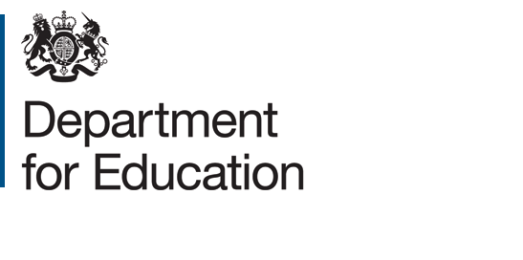 Annex B: pro forma Please indicate whether you are a: lead school / SCITT / HEI Name of provider: ________________________________ Your name and position: _______________________ Signature: _________________________ Once completed, please send the form to itt.allocations@education.gov.uk by midday 22 June 2017. Box 1: if you have information or evidence you would like to provide as further detail in respect of your request for places please do so here. E.g. this could be used to provide explanation for any large changes in requests from previous years (max 300 words) Box 2 (for lead schools): please provide further detail of your existing relationships with your partner schools. E.g. this could include: years in partnership, no. of trainees they have taken in the last year, contact details for the partner school’s headteacher 